Fiche d‘engagement Club Tennis de Table 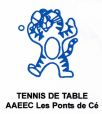 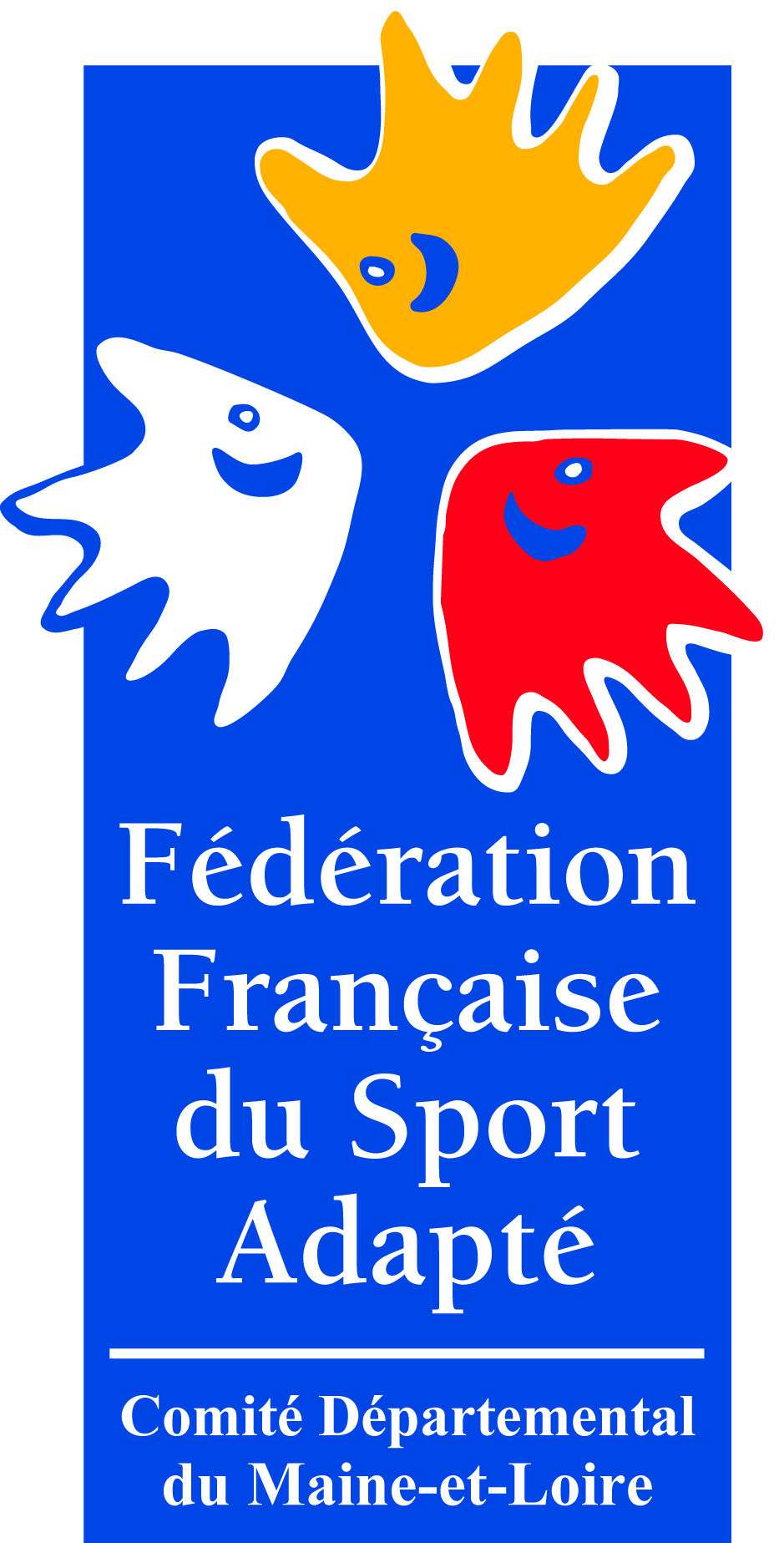 Fiche d’engagement à retourner avant le 20 Janvier 2018     Identité de l'association   Identification des sportifs – engagement en individuelIdentification des sportifs – engagement en doubleVisa du Club (Nom, Fonction et signature) :      N°affiliation:                       Nom de l'association:   Nom et prénom du responsable:       -Tél:            Nom et prénom du responsable:       -Tél:            Noms et prénoms des accompagnateurs:    Noms et prénoms des accompagnateurs:    Coordonnées de l'association :    -Adresse:   -Tél:      -Email:       Coordonnées de l'association :    -Adresse:   -Tél:      -Email:       Noms, PrénomsNoms, PrénomsSexeDatede naissanceN°de licenceCatégorie12345678Entraineur :Entraineur :                                                                   N° Licence :                                                                           N° Licence :                                                                           N° Licence :                                                                           N° Licence :                                                                           N° Licence :        Noms, PrénomsNoms, PrénomsCatégorieN°de licenceCatégorie 1 Dames      Mixte Hommes1 Dames      Mixte Hommes2 Dames      Mixte Hommes2 Dames      Mixte Hommes3 Dames      Mixte Hommes3 Dames      Mixte HommesEntraineur :Entraineur :                                                                  N° Licence :                                                                       N° Licence :                                                                       N° Licence :                                                                       N° Licence :     